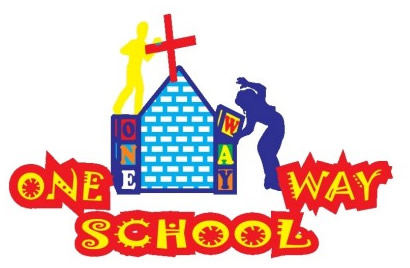 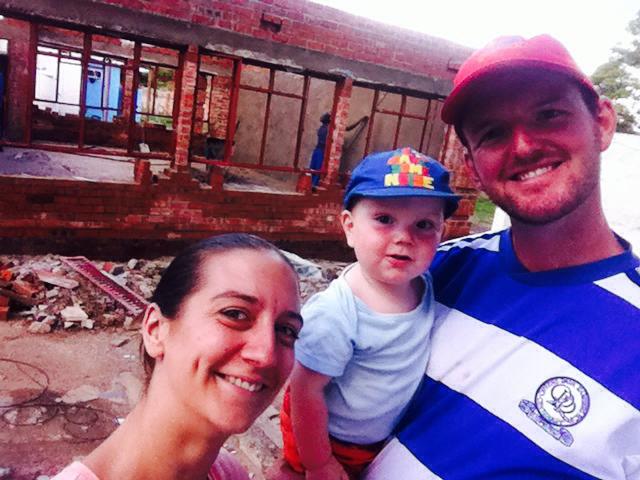 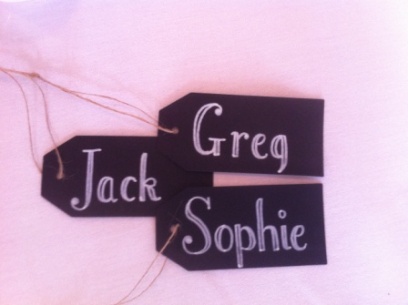 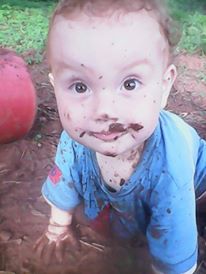       MUD glorious MUD!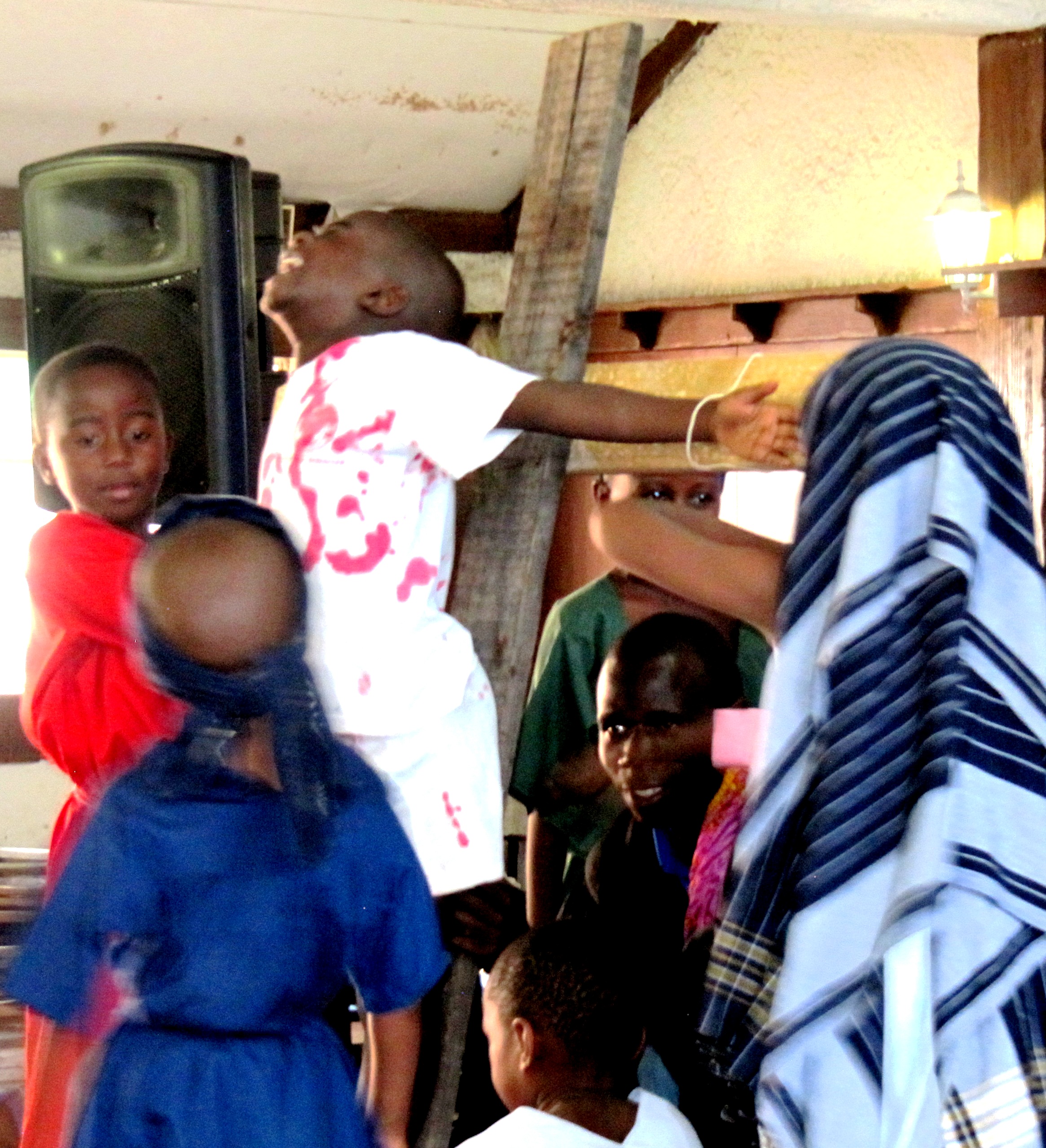 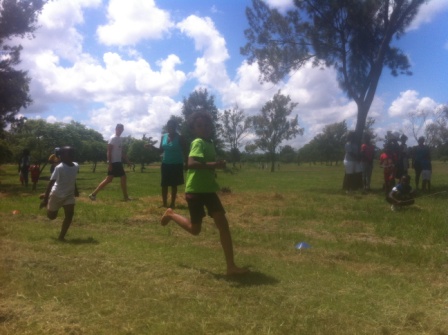 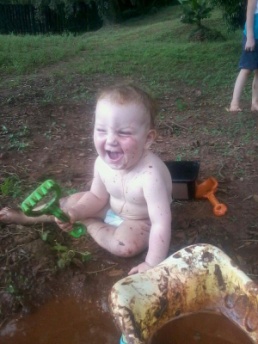 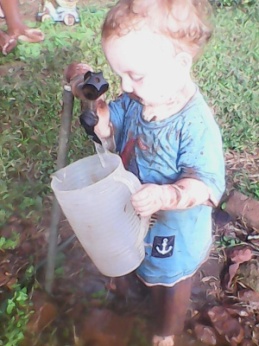                An invite – Please feel free to come to Harare to see us – all are welcome!